PLANEJAMENTO DIDÁTICO PARA SER DESENVOLVIDO EM DOMICÍLIOPROFESSORA: Carmen 3° ANO A Data 10/08/2020 a 14/08/2020	Fazer cabeçalho sempre que tiver atividades para serem realizadas no cadernoColocar no cabeçalho: Nome da escola.Atividades domiciliares, data.Nome completo do aluno.2 ª FEIRA3ª FEIRA4ª FEIRA5ª FEIRA6ª FEIRAAtividade Leitura:Cadê todo Mundo?Livro disponível no grupo.NÃO IMPRIMIR.Atividade Leitura:Cadê todo Mundo?Livro disponível no grupo.NÃO IMPRIMIR.Atividade Leitura: Cadê todo Mundo?Livro disponível no grupo.NÃO IMPRIMIR.Atividade Leitura: Cadê todo Mundo?Livro disponível no grupo.NÃO IMPRIMIR.Atividade Leitura: Cadê todo Mundo?Livro disponível no grupo.NÃO IMPRIMIR.CiênciasLivro didático de Ciências - “A VIDA NO CAMPO” 
 Pág. 66PortuguêsAPOSTILA APRENDER SEMPRE: Leitura e interpretação – Passa Anel
 Pág.  6, 7, 8  e 9.MatemáticaAPOSTILA APRENDER SEMPRE:Sequência 2: Gincanas 
 Pág. 5, 6, 7 e 8.Momento da leitura: Escolher um trecho da história: Cadê todo Mundo?Fazer a leitura e enviar o vídeo para a professora.Correção das atividades de ciênciasCiênciasLivro didático de Ciências - “A VIDA NO CAMPO” 
 Pág. 67PortuguêsCONTINUAÇÃO DA TAREFA.MatemáticaCONTINUAÇÃO DA TAREFA.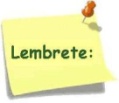 Hora de enviar as fotos das atividades para a professora.Correção das atividades dePortuguêsBIBLIOTECA – Leitura do livro: Cadê todo Mundo?Livro disponível no grupo.Ed. Física                         MúsicaArteCorreção das atividades deMatemática